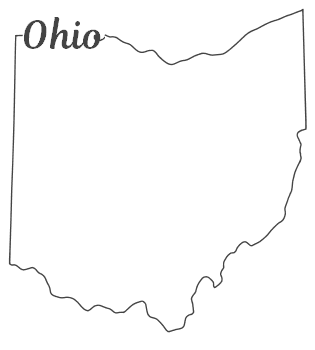 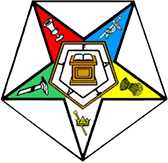 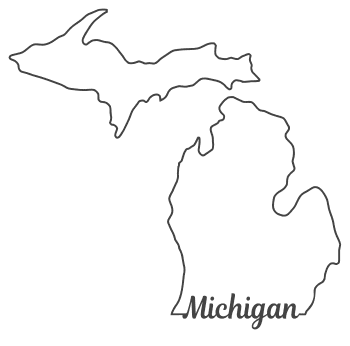 OHIO-MICHIGAN NIGHTThe 2024 Grand Officers of the Grand Chapter of Ohio Eastern Star cordially invite you to attend the annual Ohio/Michigan Night hosted by Lotus Chapter #477 and Palestine Chapter #51.Friday May 3, 2024Phoenix Masonic Lodge590 E. South Boundary St.Perrysburg, Ohio  43551Hotel Information:Holiday Inn Express (567-331-8900) 27355 Carronade Dr. Perrysburg OH  43551Dinner: Roast Beef, mashed potatoes w/gravy, green beans, salad, diner roll, pie OrVegetable lasagna, salad, dinner roll, pieAttire:	OES business casual or traveling outfit-No formals or tuxes.Registration at 4:00 p.m.Dinner at 6:00 p.m.	Entertainment to followMake reservations by April 12th(no refunds after April 26th)All dinner reservations must be mailed with registration form and check payable to: Palestine Chapter #51.Mail form and check to Lisa Jones(419-283-6993, lbj63@hotmail.com)  1304 Cady  Maumee, OH  43537Number of adults______$20.00 each			Total__________Name____________________Title_______________Jurisdiction_______  __Beef__Lasagna*Include name, title, and jurisdiction for each reservation.Name____________________Title_______________Jurisdiction_______  __Beef__LasagnaName____________________Title_______________Jurisdiction_______  __Beef__LasagnaName____________________Title_______________Jurisdiction_______  __Beef__LasagnaName____________________Title_______________Jurisdiction_______  __Beef__LasagnaName____________________Title_______________Jurisdiction_______  __Beef__Lasagna